Registration Form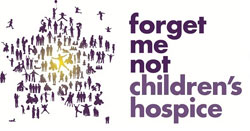 Thank you so much for offering to raise funds for Forget Me Not Children’s Hospice by doing a tandem skydive at Skydive Hibaldstow. To enable us to support you in the most appropriate way please complete this form and return to us by post or email. Thank you in anticipation.Event InformationAdditional InformationDeclarationI understand that I should seek medical advice from my general practitioner if I am in any doubt about my physical ability to take part in this event. I acknowledge that I am undertaking this activity entirely at my own risk and that the Forget Me Not Children’s Hospice shall not be liable in any way for any injury or loss that might occur as a result of my participation. I understand that the Forget Me Not Children’s Hospice will, in no way, be liable for any claim that may arise from this event. I agree to pay all proceeds of the event to the Forget Me Not Children’s Hospice, unlessotherwise indicated.Data Protection StatementThe Forget Me Not Children’s Hospice and our trading companies would like to hold your details in order to contact you about our fundraising, campaigning and services. In order to carry out our work we may need to pass your details to agents or partners who act on our behalf.If you would prefer for us not to use your details please tick this box and return this form to us. We will not sell your details to other organisations.Please send this form and your deposit of £50 to the below address, to the attention of Alex Bray:Forget Me Not Children’s Hospice, Russell House, Fell Greave Road, Huddersfield, HD2 1NHEmail: alex.bray@forgetmenotchild.co.ukTel: 01484 411040Please note that your event will not be covered under the Forget Me Not Children’s Hospice’s public liability insurance, and that you will therefore need to make sure that you, or the venue in question, has insurance to cover your event. Please also be advised that anyone organising an event for the public should carry out a risk assessment and should therefore take a look at the Good Practice Safety Guide which shows professional and amateur organisers of smaller scale events how to set up events, carry out a risk assessment, and ensure that fire and safety requirements are met:http://police.homeoffice.gov.uk/news-and-publications/publication/operational-policing/event-safetyguide.pdfName:Name:Name:Address:Postcode:Address:Postcode:Address:Postcode:Contact Number(s):Contact Number(s):Contact Number(s):Email:	Email:	Email:	DOB:Weight:Height:Name of Event: Tandem Skydiving Charity Jump at Skydive Hibaldstow Skydive Hibaldstow, Hibaldstow Airfield, Hibaldstow, North Lincolnshire, DN20 9NNDate of Event:Size of T-Shirt (small/medium/large £7 each)How much are you hoping to raise from your event?£Do you intend to set up a justgiving.com page?Yes/NoIf yes, what is your justgiving.com web page address?Do you have a special reason for deciding to raise money for the Forget Me Not Children’s Hospice?Signed:Date:Please Print Name:Would you like to be kept up to date about other events and fundraising?Yes/No